Lección 4: Sumemos y restemos a nuestra maneraSumemos y restemos hasta 20.Calentamiento: Conversación numérica: Formemos 10Encuentra mentalmente el valor de cada suma.4.1: Retomemos ”¿Qué tan cerca?”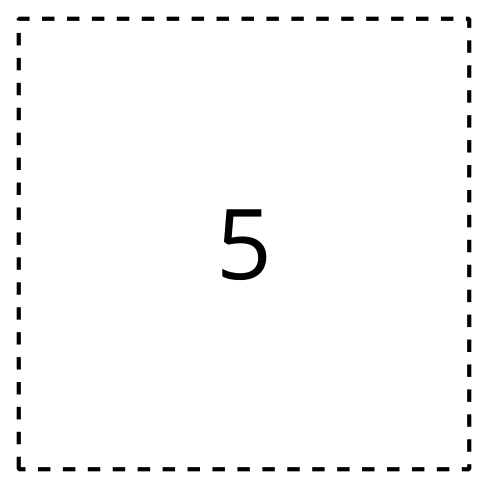 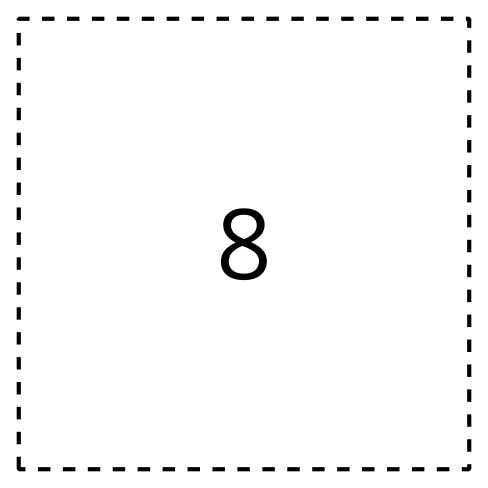 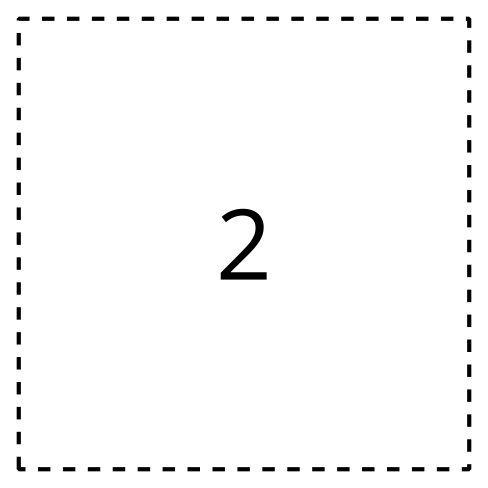 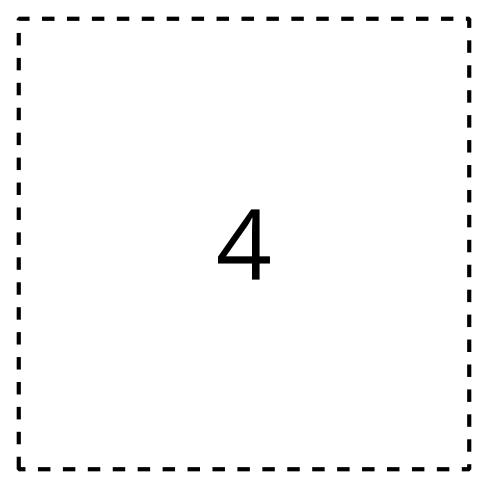 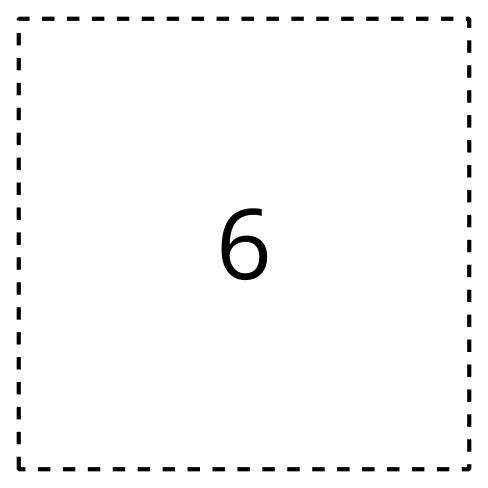 4.2: Sumemos y restemos hasta 20Encuentra el valor de cada expresión.Muestra cómo pensaste. Usa dibujos, números o palabras.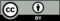 © CC BY 2021 Illustrative Mathematics®